SLIKOVNICE NA TEMU „LJUBAV“1. COURTIN, Thierry,.- Čarli se brine o svojoj sestrici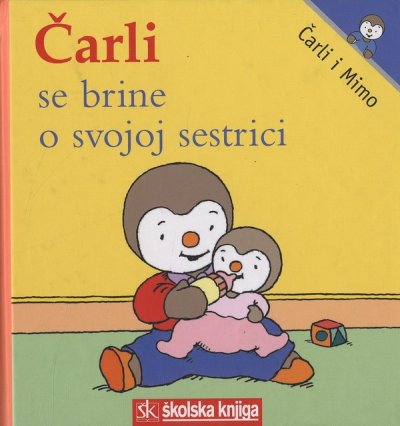 2. LEVY, Didier,  Xavier Deneux- Tigrić Jakov i sestrica Sunčica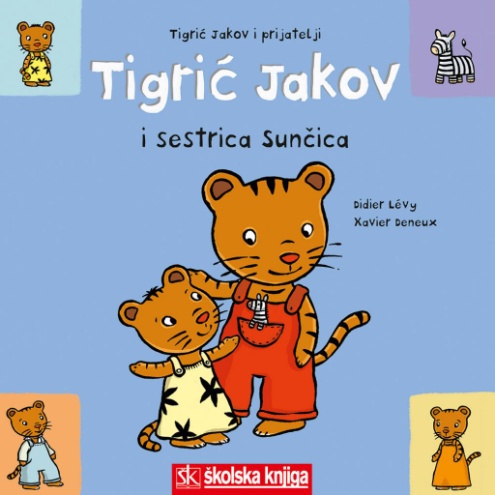 3. MACBRATNEY, Sam- Pogodi koliko te volim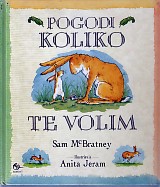 